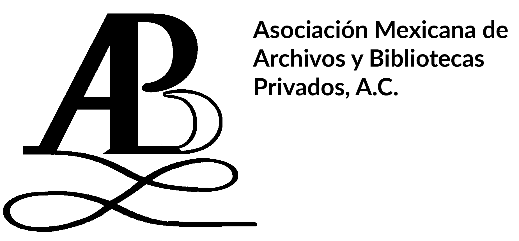 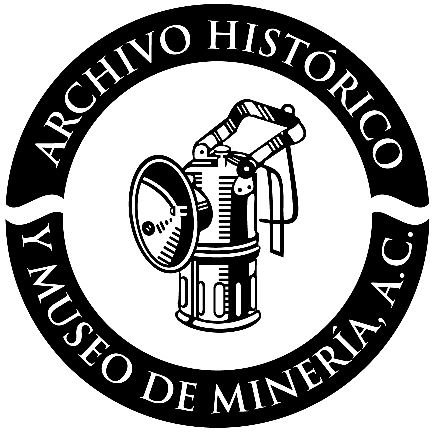 COLOQUIO INTERNACIONALARCHIVOS Y BIBLIOTECAS ANTE EL RETO DE LA GLOBALIZACIÓNPachuca y Real del Monte, Hidalgo, México23 a 25 de abril 2019Se podrá realizar el pago a través de un depósito bancario o transferencia a la siguiente cuenta: Banco: Santander 		Nombre: Asociación Mexicana de Archivos y Bibliotecas Privados, A.C.No. de Cuenta: 92000451074	Cuenta Clabe: 014180920004510744Sucursal: 090 		Plaza: México, D.F.    Deberá enviarse copia de la ficha de inscripción junto con el depósito bancario y nombre del participante, así como los datos fiscales en caso de necesitar recibo, a las siguientes direcciones:presidencia@amabpac.org.mxfernando.corona@live.com Programa y direcciones de sedes del Coloquio: www.amabpac.org.mxFICHA DE INSCRIPCIÓN FICHA DE INSCRIPCIÓN FICHA DE INSCRIPCIÓN NOMBRE                                                   APELLIDO(S)NOMBRE                                                   APELLIDO(S)NOMBRE                                                   APELLIDO(S)INSTITUCIÓNINSTITUCIÓNINSTITUCIÓNDIRECCIÓNDIRECCIÓNDIRECCIÓNPAÍSPAÍSPAÍSCORREO ELECTRÓNICOCORREO ELECTRÓNICOTELÉFONOPROFESIÓNPROFESIÓNPROFESIÓNCUOTAS (Incluye: constancia de participación, papelería; servicio de café, galletas y pastes.  Desayunos y  comidas el 24 y 25 de abril. Bono minero para visitar los museos del Patrimonio Industrial en Real del Monte y Pachuca. Traslado del lugar sede a los museos de las minas de Acosta y La Dificultad, donde se servirán las comidas.)CUOTAS (Incluye: constancia de participación, papelería; servicio de café, galletas y pastes.  Desayunos y  comidas el 24 y 25 de abril. Bono minero para visitar los museos del Patrimonio Industrial en Real del Monte y Pachuca. Traslado del lugar sede a los museos de las minas de Acosta y La Dificultad, donde se servirán las comidas.)CUOTAS (Incluye: constancia de participación, papelería; servicio de café, galletas y pastes.  Desayunos y  comidas el 24 y 25 de abril. Bono minero para visitar los museos del Patrimonio Industrial en Real del Monte y Pachuca. Traslado del lugar sede a los museos de las minas de Acosta y La Dificultad, donde se servirán las comidas.)ASISTENTE GENERAL $1,500.00 mxn ☐  ESTUDIANTES DE LICENCIATURA $700.00 mxn  ☐ESTUDIANTES DE LICENCIATURA $700.00 mxn  ☐MIEMBRO AMABPAC $1,000.00 mxn ☐ESTUDIANTES DE MAESTRIA Y DOCTORADO  $1,000.00 mxn ☐ESTUDIANTES DE MAESTRIA Y DOCTORADO  $1,000.00 mxn ☐